Correspondence regarding guest lectures for Sedaitis SBS ID summer 2019 course.Dear Judith,If you are teaching in the first summer session, I am available.  If you can give me an idea of the week or day you are looking at, that would be good.Thanks,SeanHi Judith,Yes, absolutely. I can give a lecture in your class.Best,Peter________________________________________
Peter Parides, PhD
Associate Professor of History and Chair
Department of Social Science
New York City College of Technology, CUNY
Phone: 718.260.5080 Judith, sure. Either of these sounds good. We’ll come up with a good lesson.From: Judith Sedaitis [mailto:judithsdts@gmail.com] 
Sent: Thursday, April 04, 2019 9:21 AM
To: Keith Muchowski <KMuchowski@citytech.cuny.edu>
Subject: Re: summerHI Keith,Thanks for your prompt reply. Best for this class is a lecture on how you did your own archival research. Or, could you pick your favorite topic or mystery and show how archives can be used to solve?  One of my favorites is the question of why the sudden case of witches in Salem. One historian using maps and archival research shows it may have been about property! Best, JudithHello Monica,I saw your interests listed on the ID website as culture and film.  I wondered if you would be able or interested in giving a guest lecture in my ID Behavioral Research class on how you would research a particular pop cultural question.  I am trying to expose my students to the array of methods for understanding ourselves.  So  for example, a possible topic would be: What does change in US pop culture over the last decade reveal about our society. with a focus on how you decide what to include as you research v. what you pass over, ie., your methodology. This may be a bit afield from your interests, but I thought I'd ask. The lecture would be about an hour long, with Q and A. And would happen any day of the week that worked for you, in mid-June of this summer. Would you be interested or available? Thank you, Adj. Prof. Judith SedaitisSocial Science DepartmentDear Jean,Hope this email finds you well.  I really enjoyed speaking to your class a few weeks ago.  I wonder if I can ask you to guest lecture over the summer in my SBS class?I would ask for a repeat of your golden oldie, teaching on the process and perils of the experimental method. It would be for one hour, you could tell me which day of the week works best for you and would probably take place mid-June or mid-July.  I will know the specifics more before end of term, but would like to know now if in principle you would be interested in doing a guest lecture. Thanks much.Wed, Apr 3, 5:22 PM (18 hours ago)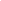 Wed, Apr 3, 2:36 PM (21 hours ago)9:30 AM (2 hours ago)Wed, Apr 3, 2:22 PM (21 hours ago)